PESQUISA DE PREÇOSLocal e data.ÀEMPRESA ____________Solicitamos enviar-nos, se possível, orçamento dos serviços conforme especificação abaixo (ou Termo de Referência em anexo, quando houver), que deverá ser expedido em nome do Centro Estadual de Educação Tecnológica Paula Souza ou da Unidade.O orçamento deverá ser expedido em papel timbrado da empresa e encaminhado ao e-mail _______________.*A EMPRESA DEVERÁ INFORMAR*RAZÃO SOCIAL:CNPJ:ENDEREÇO COMPLETO:TELEFONE:E-MAIL:VALIDADE DA PROPOSTA: 30 (trinta) dias. (mínimo)FORMA DE PAGAMENTO: 30 (trinta) dias. PRAZO DE EXECUÇÃO: preenchido pela empresaPRAZO DE GARANTIA: preenchido pela empresa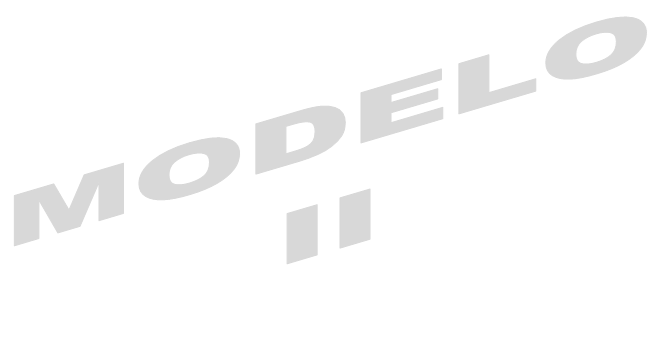 DATA DA EXPEDIÇÃO: _____/____/_____NOME DO RESPONSÁVEL PELA EXPEDIÇÃO DO ORÇAMENTODeclaração atestando que os serviços apresentados nos orçamentos atendem a especificação do item ou Termo de ReferênciaAtesto que os serviços apresentados nos orçamentos atendem à especificação do objeto, informo ainda que a constatação se deu por meio de conferência de cada item da especificação.Local e data.___________________________Servidor Responsável pela análiseNome do Responsável por sua elaboração: ______________________________________Cargo/função: ______________________________________CONDIÇÕES DE FORNECIMENTO QUE DEVERÃO CONSTAR NO EDITAL DE LICITAÇÃODA VISITA TÉCNICADeverá ser exigido que as interessadas façam visita técnica do local onde serão instalados os bens. Para tanto segue dados para agendamento:JUSTIFICATIVA:______________________________QUALIFICAÇÃO TÉCNICA - Registro ou Inscrição em Conselho ou Entidade Profissional JUSTIFICATIVA:___________________QUALIFICAÇÃO TÉCNICA - Atestado de Prévio Desempenho – JUSTIFICATIVA:___________________________________________________________NOME E ASSINATURA DO DIRETOR DA UNIDADEINDICAÇÃO DOS LOTES DO PREGÃOIndicamos os itens que farão parte dos lotes na presente licitação.JUSTIFICATIVA: ____________________________________________________________________________________________________________________________________________________________________________________________________________________________________________________________NOME E ASSINATURA DO DIRETOR DA UNIDADE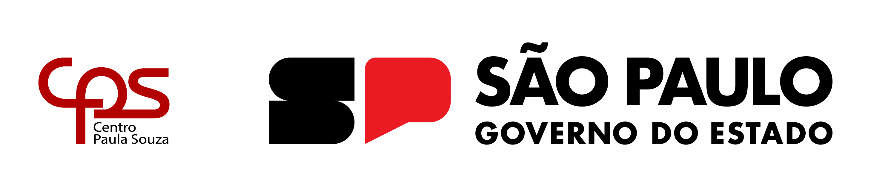 TERMO DE REFERÊNCIATERMO DE REFERÊNCIATERMO DE REFERÊNCIAESPECIFICAÇÃO COMPLETARELAÇÃO DO SERVIÇO.LOCAL DE EXECUÇÃO DO SERVIÇO.PRAZO DE EXECUÇÃO DO SERVIÇO.DA GARANTIA/VALIDADE DO SERVIÇO6.1.1 Garantia/validade do serviço, será no mínimo ____ (______) meses, contados a partir da data de recebimento definitivo do serviço.Durante o período de garantia, se houver necessidade, deverão ser substituídas sem nenhum ônus para a Contratante, peças ou partes defeituosas, salvo quando o defeito for provocado por uso indevido do produto, devidamente comprovado.ESPECIFICAÇÃO COMPLETARELAÇÃO DO SERVIÇO.LOCAL DE EXECUÇÃO DO SERVIÇO.PRAZO DE EXECUÇÃO DO SERVIÇO.DA GARANTIA/VALIDADE DO SERVIÇO6.1.1 Garantia/validade do serviço, será no mínimo ____ (______) meses, contados a partir da data de recebimento definitivo do serviço.Durante o período de garantia, se houver necessidade, deverão ser substituídas sem nenhum ônus para a Contratante, peças ou partes defeituosas, salvo quando o defeito for provocado por uso indevido do produto, devidamente comprovado.TREINAMENTO7.1.1 Deverá ser ministrado treinamento operacional, para no mínimo ___ (_____) servidores, com carga horaria mínima de ___ h. O treinamento deverá ser ministrado no endereço __________________ ________________________________________ (especificar o endereço completo), correndo por conta da Contratada todos os gastos oriundos do treinamento como: transporte, estadia, alimentação, material didático, apostila, e outros mais.O conteúdo a ser abordado no treinamento será ____________ TREINAMENTO7.1.1 Deverá ser ministrado treinamento operacional, para no mínimo ___ (_____) servidores, com carga horaria mínima de ___ h. O treinamento deverá ser ministrado no endereço __________________ ________________________________________ (especificar o endereço completo), correndo por conta da Contratada todos os gastos oriundos do treinamento como: transporte, estadia, alimentação, material didático, apostila, e outros mais.O conteúdo a ser abordado no treinamento será ____________ SOLICITANTEDIRETOR UNIDADENOME:DATA: NOME:DATA:ITEMESPECIFICAÇÃO DETALHADA DOS SERVIÇOSUND.FORN.QUANTPREÇOUNIT.PREÇO TOTAL01TOTAL GERALTOTAL GERALTOTAL GERALTOTAL GERAL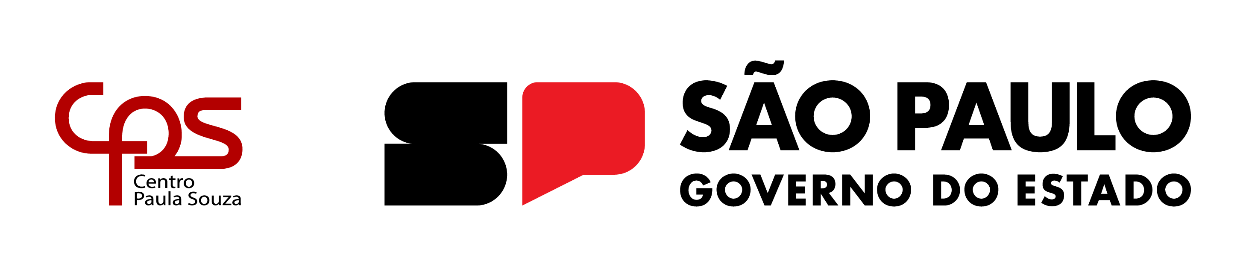 QUADRO COMPARATIVO DE PREÇOS QUADRO COMPARATIVO DE PREÇOS QUADRO COMPARATIVO DE PREÇOS UNIDADE:UNIDADE:UNIDADE:UNIDADE:UNIDADE:UNIDADE:UNIDADE:CÓDIGO:ITEMCÓDIGO BECESPECIFICAÇÃO DOS SERVIÇOSQUANT.Empresa “A”
CNPJEmpresa “B”CNPJEmpresa “C”CNPJITEMCÓDIGO BECESPECIFICAÇÃO DOS SERVIÇOSQUANT.PREÇO UNITÁRIOPREÇO UNITÁRIOPREÇO UNITÁRIOPREÇO UNITÁRIO MÉDIOITEMCÓDIGO BECESPECIFICAÇÃO DOS SERVIÇOSQUANT.PREÇO TOTALPREÇO TOTALPREÇO TOTALPREÇO TOTALMÉDIOPRAZO DE EXECUÇÃOPRAZO DE EXECUÇÃOPRAZO DE EXECUÇÃOPRAZO DE EXECUÇÃODATAVALIDADE DA PROPOSTAVALIDADE DA PROPOSTAVALIDADE DA PROPOSTAVALIDADE DA PROPOSTA30 dias30 dias30 diasDATACONDIÇÕES DE PAGAMENTOCONDIÇÕES DE PAGAMENTOCONDIÇÕES DE PAGAMENTOCONDIÇÕES DE PAGAMENTO30 dias30 dias30 diasDATAPRAZO DE GARANTIAPRAZO DE GARANTIAPRAZO DE GARANTIAPRAZO DE GARANTIADATA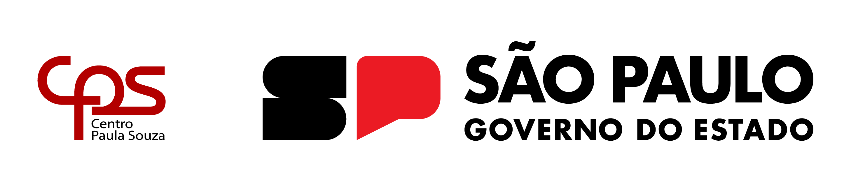 SOLICITAÇÃO DE CONTRATAÇÃO DE SERVIÇOSOLICITAÇÃO DE CONTRATAÇÃO DE SERVIÇOSOLICITAÇÃO DE CONTRATAÇÃO DE SERVIÇOSOLICITAÇÃO DE CONTRATAÇÃO DE SERVIÇOSOLICITAÇÃO DE CONTRATAÇÃO DE SERVIÇOSOLICITAÇÃO DE CONTRATAÇÃO DE SERVIÇOSOLICITAÇÃO DE CONTRATAÇÃO DE SERVIÇOSOLICITAÇÃO DE CONTRATAÇÃO DE SERVIÇOSOLICITAÇÃO DE CONTRATAÇÃO DE SERVIÇOSOLICITAÇÃO DE CONTRATAÇÃO DE SERVIÇOSOLICITAÇÃO DE CONTRATAÇÃO DE SERVIÇOSOLICITAÇÃO DE CONTRATAÇÃO DE SERVIÇOSOLICITAÇÃO DE CONTRATAÇÃO DE SERVIÇOSOLICITAÇÃO DE CONTRATAÇÃO DE SERVIÇOSOLICITAÇÃO DE CONTRATAÇÃO DE SERVIÇOUNIDADE:                                                                                                     CÓDIGO:UNIDADE:                                                                                                     CÓDIGO:UNIDADE:                                                                                                     CÓDIGO:UNIDADE:                                                                                                     CÓDIGO:UNIDADE:                                                                                                     CÓDIGO:UNIDADE:                                                                                                     CÓDIGO:UNIDADE:                                                                                                     CÓDIGO:UNIDADE:                                                                                                     CÓDIGO:SOLICITANTE:                                                                             SEÇÃO/DEPTO/ÁREA:SOLICITANTE:                                                                             SEÇÃO/DEPTO/ÁREA:SOLICITANTE:                                                                             SEÇÃO/DEPTO/ÁREA:SOLICITANTE:                                                                             SEÇÃO/DEPTO/ÁREA:SOLICITANTE:                                                                             SEÇÃO/DEPTO/ÁREA:SOLICITANTE:                                                                             SEÇÃO/DEPTO/ÁREA:SOLICITANTE:                                                                             SEÇÃO/DEPTO/ÁREA:SOLICITANTE:                                                                             SEÇÃO/DEPTO/ÁREA:FUNÇÃO:FUNÇÃO:FUNÇÃO:FUNÇÃO:FUNÇÃO:FUNÇÃO:FUNÇÃO:FUNÇÃO:TELEFONE:                                                                                e-mail:TELEFONE:                                                                                e-mail:TELEFONE:                                                                                e-mail:TELEFONE:                                                                                e-mail:TELEFONE:                                                                                e-mail:TELEFONE:                                                                                e-mail:TELEFONE:                                                                                e-mail:TELEFONE:                                                                                e-mail:ITEMCÓDIGO BECESPECIFICAÇÃO DETALHADA DOS BENS/SERVIÇOSESPECIFICAÇÃO DETALHADA DOS BENS/SERVIÇOSESPECIFICAÇÃO DETALHADA DOS BENS/SERVIÇOSUND.FORN.QUANT.PREÇO TOTALTOTAL GERALTOTAL GERALTOTAL GERALTOTAL GERALTOTAL GERALTOTAL GERALTOTAL GERALSOLICITANTESOLICITANTESOLICITANTESOLICITANTEDIRETOR UNIDADEDIRETOR UNIDADEDIRETOR UNIDADEDIRETOR UNIDADENOME:DATA: NOME:DATA: NOME:DATA: NOME:DATA: NOME:DATA:NOME:DATA:NOME:DATA:NOME:DATA: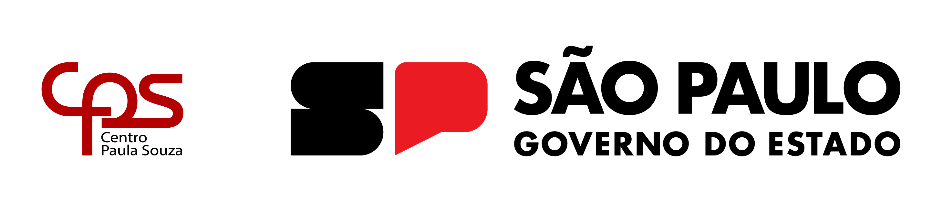 JUSTIFICATIVASDA CONTRATAÇÃO DO SERVIÇO.DA CONTRATAÇÃO DO SERVIÇO.DA CONTRATAÇÃO DO SERVIÇO.DAS CONDIÇÕES CONSTANTES NO TERMO DE REFERÊNCIADAS CONDIÇÕES CONSTANTES NO TERMO DE REFERÊNCIADAS CONDIÇÕES CONSTANTES NO TERMO DE REFERÊNCIAGARANTIA/VALIDADE DO SERVIÇOGARANTIA/VALIDADE DO SERVIÇOGARANTIA/VALIDADE DO SERVIÇOTREINAMENTO (motivo da necessidade do treinamento e motivo do treinamento ser realizado em local diverso)TREINAMENTO (motivo da necessidade do treinamento e motivo do treinamento ser realizado em local diverso)TREINAMENTO (motivo da necessidade do treinamento e motivo do treinamento ser realizado em local diverso)ACONDICIONAMENTO DOS BENS UTILIZADOS NO SERVIÇOACONDICIONAMENTO DOS BENS UTILIZADOS NO SERVIÇOACONDICIONAMENTO DOS BENS UTILIZADOS NO SERVIÇOSOLICITANTEDIRETOR UNIDADEDIRETOR UNIDADENOME:DATA: NOME:DATA:NOME:DATA:NOME DO RESPONSÁVEL PELO ACOMPANHAMENTO:UNIDADE:CARGO:E-MAIL:TEL:HORÁRIO PARA VISITA:SOLICITANTEDIRETOR UNIDADENOME:DATA: NOME:DATA: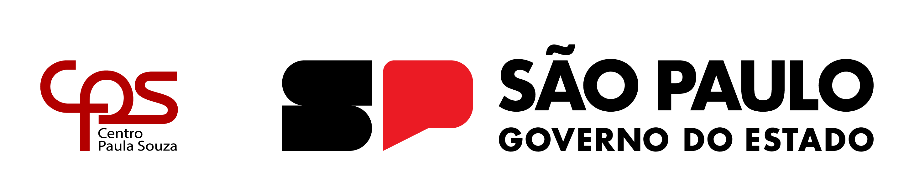 INDICAÇÃO DE PREGOEIRO, EQUIPE DE APOIO e FISCAL DO CONTRATOINDICAÇÃO DE PREGOEIRO, EQUIPE DE APOIO e FISCAL DO CONTRATOINDICAÇÃO DE PREGOEIRO, EQUIPE DE APOIO e FISCAL DO CONTRATOINDICAÇÃO DE PREGOEIRO, EQUIPE DE APOIO e FISCAL DO CONTRATOINDICAÇÃO DE PREGOEIRO, EQUIPE DE APOIO e FISCAL DO CONTRATOINDICAÇÃO DE PREGOEIRO, EQUIPE DE APOIO e FISCAL DO CONTRATOINDICAÇÃO DE PREGOEIRO, EQUIPE DE APOIO e FISCAL DO CONTRATOINDICAÇÃO DE PREGOEIRO, EQUIPE DE APOIO e FISCAL DO CONTRATOINDICAÇÃO DE PREGOEIRO, EQUIPE DE APOIO e FISCAL DO CONTRATOPREGOEIROPREGOEIROPREGOEIROPREGOEIROPREGOEIROPREGOEIROPREGOEIROPREGOEIROPREGOEIROPREGOEIROPREGOEIROPREGOEIROHÁ PREGOEIRO NA UNIDADE?  ______     (SIM OU NÃO)  HÁ PREGOEIRO NA UNIDADE?  ______     (SIM OU NÃO)  HÁ PREGOEIRO NA UNIDADE?  ______     (SIM OU NÃO)  HÁ PREGOEIRO NA UNIDADE?  ______     (SIM OU NÃO)  HÁ PREGOEIRO NA UNIDADE?  ______     (SIM OU NÃO)  HÁ PREGOEIRO NA UNIDADE?  ______     (SIM OU NÃO)  HÁ PREGOEIRO NA UNIDADE?  ______     (SIM OU NÃO)  HÁ PREGOEIRO NA UNIDADE?  ______     (SIM OU NÃO)  HÁ PREGOEIRO NA UNIDADE?  ______     (SIM OU NÃO)  HÁ PREGOEIRO NA UNIDADE?  ______     (SIM OU NÃO)  HÁ PREGOEIRO NA UNIDADE?  ______     (SIM OU NÃO)  HÁ PREGOEIRO NA UNIDADE?  ______     (SIM OU NÃO)   SE A RESPOSTA ANTERIOR FOR SIM PREENCHER OS CAMPOS ABAIXO SE A RESPOSTA ANTERIOR FOR SIM PREENCHER OS CAMPOS ABAIXO SE A RESPOSTA ANTERIOR FOR SIM PREENCHER OS CAMPOS ABAIXO SE A RESPOSTA ANTERIOR FOR SIM PREENCHER OS CAMPOS ABAIXO SE A RESPOSTA ANTERIOR FOR SIM PREENCHER OS CAMPOS ABAIXO SE A RESPOSTA ANTERIOR FOR SIM PREENCHER OS CAMPOS ABAIXO SE A RESPOSTA ANTERIOR FOR SIM PREENCHER OS CAMPOS ABAIXO SE A RESPOSTA ANTERIOR FOR SIM PREENCHER OS CAMPOS ABAIXO SE A RESPOSTA ANTERIOR FOR SIM PREENCHER OS CAMPOS ABAIXO SE A RESPOSTA ANTERIOR FOR SIM PREENCHER OS CAMPOS ABAIXO SE A RESPOSTA ANTERIOR FOR SIM PREENCHER OS CAMPOS ABAIXO SE A RESPOSTA ANTERIOR FOR SIM PREENCHER OS CAMPOS ABAIXONOME:NOME:NOME:RG: RG: CPF:  UNIDADE:UNIDADE:UNIDADE:Nº DE MATRÍCULANº DE MATRÍCULANº DE MATRÍCULANº DE MATRÍCULANº DE MATRÍCULANº DE MATRÍCULAE-MAILTEL:TEL:TEL:TEL:TEL:MEMBROS DA EQUIPE DE APOIOMEMBROS DA EQUIPE DE APOIOMEMBROS DA EQUIPE DE APOIOMEMBROS DA EQUIPE DE APOIOMEMBROS DA EQUIPE DE APOIOMEMBROS DA EQUIPE DE APOIOMEMBROS DA EQUIPE DE APOIOMEMBROS DA EQUIPE DE APOIOMEMBROS DA EQUIPE DE APOIOMEMBROS DA EQUIPE DE APOIOMEMBROS DA EQUIPE DE APOIOMEMBROS DA EQUIPE DE APOIOPREENCHIMENTO OBRIGATÓRIO
ATENÇÃO: PODE INFORMAR MAIS QUE UM MEMBRO NA EQUIPE DE APOIOPREENCHIMENTO OBRIGATÓRIO
ATENÇÃO: PODE INFORMAR MAIS QUE UM MEMBRO NA EQUIPE DE APOIOPREENCHIMENTO OBRIGATÓRIO
ATENÇÃO: PODE INFORMAR MAIS QUE UM MEMBRO NA EQUIPE DE APOIOPREENCHIMENTO OBRIGATÓRIO
ATENÇÃO: PODE INFORMAR MAIS QUE UM MEMBRO NA EQUIPE DE APOIOPREENCHIMENTO OBRIGATÓRIO
ATENÇÃO: PODE INFORMAR MAIS QUE UM MEMBRO NA EQUIPE DE APOIOPREENCHIMENTO OBRIGATÓRIO
ATENÇÃO: PODE INFORMAR MAIS QUE UM MEMBRO NA EQUIPE DE APOIOPREENCHIMENTO OBRIGATÓRIO
ATENÇÃO: PODE INFORMAR MAIS QUE UM MEMBRO NA EQUIPE DE APOIOPREENCHIMENTO OBRIGATÓRIO
ATENÇÃO: PODE INFORMAR MAIS QUE UM MEMBRO NA EQUIPE DE APOIOPREENCHIMENTO OBRIGATÓRIO
ATENÇÃO: PODE INFORMAR MAIS QUE UM MEMBRO NA EQUIPE DE APOIOPREENCHIMENTO OBRIGATÓRIO
ATENÇÃO: PODE INFORMAR MAIS QUE UM MEMBRO NA EQUIPE DE APOIOPREENCHIMENTO OBRIGATÓRIO
ATENÇÃO: PODE INFORMAR MAIS QUE UM MEMBRO NA EQUIPE DE APOIOPREENCHIMENTO OBRIGATÓRIO
ATENÇÃO: PODE INFORMAR MAIS QUE UM MEMBRO NA EQUIPE DE APOIONOME:NOME:NOME:RG: RG: CPF:  UNIDADE:UNIDADE:UNIDADE:CARGOCARGOCARGONº DE MATRÍCULA:Nº DE MATRÍCULA:Nº DE MATRÍCULA:E-MAILTEL:TEL:TEL:TEL:TEL:FISCAL DO CONTRATOFISCAL DO CONTRATOFISCAL DO CONTRATOFISCAL DO CONTRATOFISCAL DO CONTRATOFISCAL DO CONTRATOFISCAL DO CONTRATOFISCAL DO CONTRATOFISCAL DO CONTRATOFISCAL DO CONTRATOFISCAL DO CONTRATOFISCAL DO CONTRATOPREENCHIMENTO OBRIGATÓRIO, ENVIAR A DECLARAÇÃO DO TRIBUNAL DE CONTAS DO RESPONSÁVEL INFORMADO ABAIXOPREENCHIMENTO OBRIGATÓRIO, ENVIAR A DECLARAÇÃO DO TRIBUNAL DE CONTAS DO RESPONSÁVEL INFORMADO ABAIXOPREENCHIMENTO OBRIGATÓRIO, ENVIAR A DECLARAÇÃO DO TRIBUNAL DE CONTAS DO RESPONSÁVEL INFORMADO ABAIXOPREENCHIMENTO OBRIGATÓRIO, ENVIAR A DECLARAÇÃO DO TRIBUNAL DE CONTAS DO RESPONSÁVEL INFORMADO ABAIXOPREENCHIMENTO OBRIGATÓRIO, ENVIAR A DECLARAÇÃO DO TRIBUNAL DE CONTAS DO RESPONSÁVEL INFORMADO ABAIXOPREENCHIMENTO OBRIGATÓRIO, ENVIAR A DECLARAÇÃO DO TRIBUNAL DE CONTAS DO RESPONSÁVEL INFORMADO ABAIXOPREENCHIMENTO OBRIGATÓRIO, ENVIAR A DECLARAÇÃO DO TRIBUNAL DE CONTAS DO RESPONSÁVEL INFORMADO ABAIXOPREENCHIMENTO OBRIGATÓRIO, ENVIAR A DECLARAÇÃO DO TRIBUNAL DE CONTAS DO RESPONSÁVEL INFORMADO ABAIXOPREENCHIMENTO OBRIGATÓRIO, ENVIAR A DECLARAÇÃO DO TRIBUNAL DE CONTAS DO RESPONSÁVEL INFORMADO ABAIXOPREENCHIMENTO OBRIGATÓRIO, ENVIAR A DECLARAÇÃO DO TRIBUNAL DE CONTAS DO RESPONSÁVEL INFORMADO ABAIXOPREENCHIMENTO OBRIGATÓRIO, ENVIAR A DECLARAÇÃO DO TRIBUNAL DE CONTAS DO RESPONSÁVEL INFORMADO ABAIXOPREENCHIMENTO OBRIGATÓRIO, ENVIAR A DECLARAÇÃO DO TRIBUNAL DE CONTAS DO RESPONSÁVEL INFORMADO ABAIXONOME:NOME:NOME:RG: RG: CPF:  UNIDADE:UNIDADE:UNIDADE:CARGOCARGOCARGONº DE MATRÍCULA:Nº DE MATRÍCULA:Nº DE MATRÍCULA:E-MAILTEL:TEL:TEL:TEL:TEL:ENDEREÇO ONDE SERÁ REALIZADO O PREGÃO ENDEREÇO ONDE SERÁ REALIZADO O PREGÃO ENDEREÇO ONDE SERÁ REALIZADO O PREGÃO ENDEREÇO ONDE SERÁ REALIZADO O PREGÃO ENDEREÇO ONDE SERÁ REALIZADO O PREGÃO ENDEREÇO ONDE SERÁ REALIZADO O PREGÃO ENDEREÇO ONDE SERÁ REALIZADO O PREGÃO ENDEREÇO ONDE SERÁ REALIZADO O PREGÃO ENDEREÇO ONDE SERÁ REALIZADO O PREGÃO ENDEREÇO ONDE SERÁ REALIZADO O PREGÃO ENDEREÇO ONDE SERÁ REALIZADO O PREGÃO ENDEREÇO ONDE SERÁ REALIZADO O PREGÃO UNIDADE: UNIDADE: UNIDADE: UNIDADE: ENDEREÇO: ENDEREÇO: ENDEREÇO: ENDEREÇO: MUNICIPIO: MUNICIPIO: MUNICIPIO: MUNICIPIO: TELEFONE/FAX: TELEFONE/FAX: E-MAIL INSTITUCIONAL: E-MAIL INSTITUCIONAL: E-MAIL INSTITUCIONAL: E-MAIL INSTITUCIONAL: E-MAIL INSTITUCIONAL: LOTE 01ITENS __________ LOTE 02ITENS __________ LOTE 03ITENS __________ 